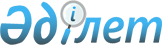 О внесении изменений и дополнения в решение Казалинского районного маслихата от 25 декабря 2020 года №555 "О бюджете сельского округа Кызылкум 2021-2023 годы"Решение Казалинского районного маслихата Кызылординской области от 12 марта 2021 года № 36. Зарегистрировано Департаментом юстиции Кызылординской области 16 марта 2021 года № 8194
      В соответствии с пунктом 4 статьи 109-1 Кодекса Республики Казахстан от 4 декабря 2008 года "Бюджетный кодекс Республики Казахстан", подпунктом 2-7 статьи 6 Закона Республики Казахстан от 23 января 2001 года "О местном государственном управлении и самоуправлении в Республике Казахстан" Казалинский районный маслихат РЕШИЛ:
      1. Внести в решение Казалинского районного маслихата от 25 декабря 2020 года №555 "О бюджете сельского округа Кызылкум на 2021-2023 годы" (зарегистрировано в Реестре государственной регистрации нормативных правовых актов за номером 7994, опубликовано 06 января 2021 года в эталонном контрольном банке нормативных правовых актов Республики Казахстан) следующие изменения и дополнение:
      пункт 1 изложить в новой редакции:
      "1. Утвердить бюджет сельского округа Кызылкум на 2021-2023 годы согласно приложениям 1, 2, 3, в том числе на 2021 год в следующих объемах:
      1) доходы – 86614 тысяч тенге, в том числе:
      налоговые поступления – 1944 тысяч тенге;
      поступления трансфертов – 84670 тысяч тенге;
      2) затраты – 87286 тысяч тенге;
      3) чистое бюджетное кредитование – 0;
      бюджетные кредиты – 0;
      погашение бюджетных кредитов – 0;
      4) сальдо по операциям с финансовыми активами – 0;
      приобретение финансовых активов – 0;
      поступления от продажи финансовых активов государства – 0;
      5) дефицит (профицит) бюджета – -672 тысяч тенге;
      6) финансирование дефицита (использование профицита) бюджета – 672 тысяч тенге.".
      Пункт 2 дополнить подпунктом 2) нового содержания:
      "2) на расходы по обеспечению деятельности аппарата акима 200 тысяч тенге.".
      Приложение 1 указанного решения изложить в новой редакции согласно приложению к настоящему решению.
      2. Настоящее решение вводится в действие с 1 января 2021 года и подлежит официальному опубликованию. Бюджет на 2021 год сельского округа Кызылкум 
					© 2012. РГП на ПХВ «Институт законодательства и правовой информации Республики Казахстан» Министерства юстиции Республики Казахстан
				
      Председатель внеочередной ІІІ сессий Казалинского районного маслихата 

А. ОРЫМБАЕВ

      Председатель маслихата Казалинского районного маслихата 

Б. ЖАРЫЛҚАП
Приложение к решениюКазалинского районного маслихатаот 12 марта 2021 года № 36Приложение 1 к решениюКазалинского районного маслихатаот "25" декабря 2020 года № 555
Категория
Категория
Категория
Категория
Сумма, 

тысяча тенге
Класс
Класс
Класс
Сумма, 

тысяча тенге
Подкласс
Подкласс
Сумма, 

тысяча тенге
Наименование
Сумма, 

тысяча тенге
1. Доходы
86614
1
Налоговые поступления
1944
04
Hалоги на собственность
1944
1
Hалоги на имущество
7
3
Земельный налог
90
4
Hалог на транспортные средства
1847
4
Поступления трансфертов 
84670
02
Трансферты из вышестоящих органов государственного управления
84670
3
Трансферты из бюджетов городов районного значения, сел, поселков, сельских округов
84670
Функциональная группа
Функциональная группа
Функциональная группа
Функциональная группа
Администратор бюджетных программ
Администратор бюджетных программ
Администратор бюджетных программ
Программа
Программа
Наименование
Наименование
2. Затраты
87286
1
Государственные услуги общего характера
23727
124
Аппарат акима города районного значения, села, поселка, сельского округа
23727
001
Услуги по обеспечению деятельности акима города районного значения, села, поселка, сельского округа
23727
7
Жилищно-коммунальное хозяйство
48950
124
Аппарат акима города районного значения, села, поселка, сельского округа
1697
014
Организация водоснабжения населенных пунктов
1697
124
Аппарат акима города районного значения, села, поселка, сельского округа
47253
008
Освещение улиц в населенных пунктах
1316
009
Обеспечение санитарии населенных пунктов
525
011
Благоустройство и озеленение населенных пунктов
45412
8
Культура, спорт, туризм и информационное пространство
14609
124
Аппарат акима города районного значения, села, поселка, сельского округа
14609
006
Поддержка культурно-досуговой работы на местном уровне
14609
3. Чистое бюджетное кредитование
0
Бюджетные кредиты
0
Погашение бюджетных кредитов
0
4. Сальдо по операциям с финансовыми активами
0
Приобретение финансовых активов
0
Поступления от продажи финансовых активов государства
0
5. Дефицит (профицит) бюджета
-672
6. Финансирование дефицита (использование профицита) бюджета
672
8
Используемые остатки бюджетных средств
672
01
Остатки бюджетных средств
672
1
Свободные остатки бюджетных средств
672